Reunião, planejamento e confraternização de Páscoa com a equipe da Secretaria Municipal de Assistência Social.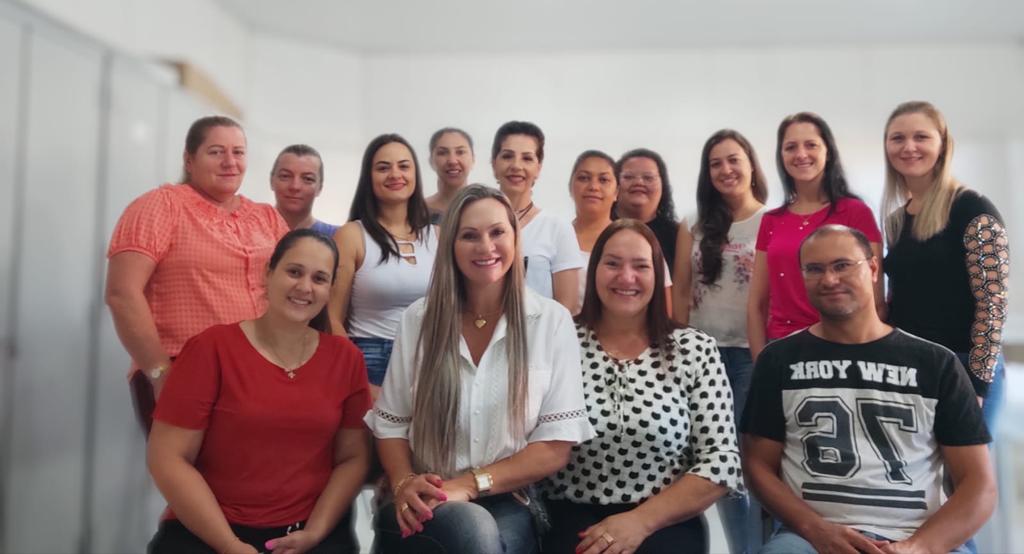 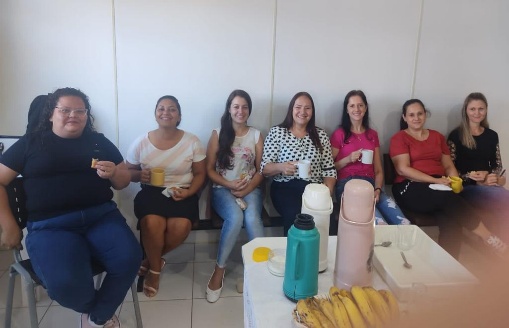 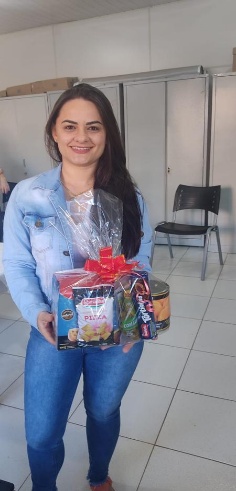 